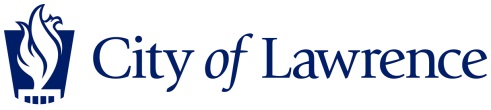 Solicitor/Peddler/Transient Merchant License ApplicationA copy of the applicant’s photo and application will be forwarded to the Lawrence Police Department for a background check.  Government issued photo identification must be provided.I hereby agree to comply with the rules and regulations of the City of Lawrence concerning this license.  I have read the contents of this application and all information and answers herein contained are complete and true.  I understand the fee paid for processing this application and license is not refundable in the event the license is not granted for any reason.  Soliciting on the University of Kansas campus must be approved by the University.  Please call 785-864-4904.PLEASE INCLUDE	 $250.00 Fee per Solicitor  Your government issued photo ID to be copied by City staff_____________________________     ___________________________     ______________________  APPLICANT’S NAME (Printed)         APPLICANT’S SIGNATURE                TODAY’S DATESolicitor/Peddler/Transient Merchant LicenseFREQUENTLY ASKED QUESTIONSQ: How long do I have to wait for my license to be issued?A: If an applicant meets all license requirements, the license will be issued within five (5) business days. Q: Do solicitors, peddlers, and transient merchants need to display their license at all times?A: Yes. The license must be prominently displayed at all times by wearing it on a lanyard, clipped to clothing, or in some other way such that it is visible at all times while operating as a solicitor, peddler or transient merchant.Q: What is the difference between a solicitor, peddler, and transient merchant?A: A SOLICITOR is any person, traveling by foot or by any other means, taking or attempting to take orders for the sale of merchandise, services, or other items for future delivery.A PEDDLER is any person, traveling by foot or by any other means, transporting any merchandise or other items and exposing and offering the same for sale; or who, without traveling from place to place, shall from a wagon, automotive vehicle, or other form of conveyance expose and offer any merchandise or other items for sale.A TRANSIENT MERCHANT is any person who engages in a temporary business, selling and delivering merchandise or other items, and who, in furtherance of such purpose, hires, leases, or occupies any building, structure, motor vehicle, hotel room, public room, apartment, shop, street, or alleyway within the corporate limits of the City, for the exhibition and sale of such merchandise or other items. Coordinators of events who manage or solicit retail vendors to sell at the venue must contact the Kansas Department of Revenue Events Agent 30 days prior to the event. The coordinator will be supplied with sales tax packets to distribute to their vendors.”Kdor_special.events@ks.gov(913) 631-0296 x 202orKDORAttn:  Special Events13420 W 62nd TerrShawnee, KS 66216Q: Is it illegal to sell door to door where a “no solicitors” sign is posted?A: Yes, it is illegal to try to sell where “no solicitors,” “no trespassers” or a similar sign is posted.Q: Are there restricted hours for using the Solicitor/Peddler/Transient Merchant license?A: Yes, activities of solicitors, peddlers, and transient merchants within residential districts are only allowed between 9:00 a.m. and 8:00 p.m.Applicant InformationApplicant InformationApplicant InformationApplicant InformationApplicant InformationApplicant InformationApplicant InformationApplicant InformationApplicant InformationApplicant InformationApplicant InformationApplicant InformationApplicant InformationApplicant InformationApplicant InformationApplicant InformationApplicant InformationLast Name: Last Name: Last Name: Last Name: First Name: First Name: First Name: First Name: First Name: First Name: First Name: Middle Name: Middle Name: Middle Name: Middle Name: Middle Name: Middle Name: Driver’s License or other government issued ID #:Driver’s License or other government issued ID #:Driver’s License or other government issued ID #:Driver’s License or other government issued ID #:Driver’s License or other government issued ID #:Driver’s License or other government issued ID #:Type of ID:Type of ID:Type of ID:Type of ID:Type of ID:Type of ID:State:State:Gender: Male   FemaleGender: Male   FemaleGender: Male   FemaleHome AddressStreet: Street: Street: Street: Street: Street: City: City: City: City: City: City: City: City: State: Zip: Local Contact AddressStreet: Street: Street: Street: Street: Street: City: City: City: City: City: City: City: City: State: Zip: Home Phone Number:Home Phone Number:E-Mail Address:E-Mail Address:E-Mail Address:E-Mail Address:E-Mail Address:E-Mail Address:State:State:Date of Birth:Date of Birth:Date of Birth:Date of Birth:Date of Birth:Place of Birth:Place of Birth:Place of Birth:Have you ever been convicted, under the laws of the State of Kansas or any other jurisdiction, of a felony or of a crime involving dishonesty?   Yes    NoHave you ever been convicted, under the laws of the State of Kansas or any other jurisdiction, of a felony or of a crime involving dishonesty?   Yes    NoHave you ever been convicted, under the laws of the State of Kansas or any other jurisdiction, of a felony or of a crime involving dishonesty?   Yes    NoHave you ever been convicted, under the laws of the State of Kansas or any other jurisdiction, of a felony or of a crime involving dishonesty?   Yes    NoHave you ever been convicted, under the laws of the State of Kansas or any other jurisdiction, of a felony or of a crime involving dishonesty?   Yes    NoHave you ever been convicted, under the laws of the State of Kansas or any other jurisdiction, of a felony or of a crime involving dishonesty?   Yes    NoHave you ever been convicted, under the laws of the State of Kansas or any other jurisdiction, of a felony or of a crime involving dishonesty?   Yes    NoHave you ever been convicted, under the laws of the State of Kansas or any other jurisdiction, of a felony or of a crime involving dishonesty?   Yes    NoHave you ever been convicted, under the laws of the State of Kansas or any other jurisdiction, of a felony or of a crime involving dishonesty?   Yes    NoHave you ever been convicted, under the laws of the State of Kansas or any other jurisdiction, of a felony or of a crime involving dishonesty?   Yes    NoHave you ever been convicted, under the laws of the State of Kansas or any other jurisdiction, of a felony or of a crime involving dishonesty?   Yes    NoHave you ever been convicted, under the laws of the State of Kansas or any other jurisdiction, of a felony or of a crime involving dishonesty?   Yes    NoHave you ever been convicted, under the laws of the State of Kansas or any other jurisdiction, of a felony or of a crime involving dishonesty?   Yes    NoHave you ever been convicted, under the laws of the State of Kansas or any other jurisdiction, of a felony or of a crime involving dishonesty?   Yes    NoHave you ever been convicted, under the laws of the State of Kansas or any other jurisdiction, of a felony or of a crime involving dishonesty?   Yes    NoHave you ever been convicted, under the laws of the State of Kansas or any other jurisdiction, of a felony or of a crime involving dishonesty?   Yes    NoHave you ever been convicted, under the laws of the State of Kansas or any other jurisdiction, of a felony or of a crime involving dishonesty?   Yes    NoHave you ever been convicted, under the laws of the State of Kansas or any other jurisdiction, of a felony or of a crime involving dishonesty?   Yes    NoIf yes to the above question, state nature of offense and penalty:      If yes to the above question, state nature of offense and penalty:      If yes to the above question, state nature of offense and penalty:      If yes to the above question, state nature of offense and penalty:      If yes to the above question, state nature of offense and penalty:      If yes to the above question, state nature of offense and penalty:      If yes to the above question, state nature of offense and penalty:      If yes to the above question, state nature of offense and penalty:      If yes to the above question, state nature of offense and penalty:      If yes to the above question, state nature of offense and penalty:      If yes to the above question, state nature of offense and penalty:      If yes to the above question, state nature of offense and penalty:      If yes to the above question, state nature of offense and penalty:      If yes to the above question, state nature of offense and penalty:      If yes to the above question, state nature of offense and penalty:      If yes to the above question, state nature of offense and penalty:      If yes to the above question, state nature of offense and penalty:      If yes to the above question, state nature of offense and penalty:      Do you have an outstanding arrest warrant in any jurisdiction?   Yes    NoDo you have an outstanding arrest warrant in any jurisdiction?   Yes    NoDo you have an outstanding arrest warrant in any jurisdiction?   Yes    NoDo you have an outstanding arrest warrant in any jurisdiction?   Yes    NoDo you have an outstanding arrest warrant in any jurisdiction?   Yes    NoDo you have an outstanding arrest warrant in any jurisdiction?   Yes    NoDo you have an outstanding arrest warrant in any jurisdiction?   Yes    NoDo you have an outstanding arrest warrant in any jurisdiction?   Yes    NoDo you have an outstanding arrest warrant in any jurisdiction?   Yes    NoDo you have an outstanding arrest warrant in any jurisdiction?   Yes    NoDo you have an outstanding arrest warrant in any jurisdiction?   Yes    NoDo you have an outstanding arrest warrant in any jurisdiction?   Yes    NoDo you have an outstanding arrest warrant in any jurisdiction?   Yes    NoDo you have an outstanding arrest warrant in any jurisdiction?   Yes    NoDo you have an outstanding arrest warrant in any jurisdiction?   Yes    NoDo you have an outstanding arrest warrant in any jurisdiction?   Yes    NoDo you have an outstanding arrest warrant in any jurisdiction?   Yes    NoDo you have an outstanding arrest warrant in any jurisdiction?   Yes    NoAre you a fugitive from any jurisdiction?   Yes    NoAre you a fugitive from any jurisdiction?   Yes    NoAre you a fugitive from any jurisdiction?   Yes    NoAre you a fugitive from any jurisdiction?   Yes    NoAre you a fugitive from any jurisdiction?   Yes    NoAre you a fugitive from any jurisdiction?   Yes    NoAre you a fugitive from any jurisdiction?   Yes    NoAre you a fugitive from any jurisdiction?   Yes    NoAre you a fugitive from any jurisdiction?   Yes    NoAre you a fugitive from any jurisdiction?   Yes    NoAre you a fugitive from any jurisdiction?   Yes    NoAre you a fugitive from any jurisdiction?   Yes    NoAre you a fugitive from any jurisdiction?   Yes    NoAre you a fugitive from any jurisdiction?   Yes    NoAre you a fugitive from any jurisdiction?   Yes    NoAre you a fugitive from any jurisdiction?   Yes    NoAre you a fugitive from any jurisdiction?   Yes    NoAre you a fugitive from any jurisdiction?   Yes    NoHave you had a permit or license related to selling activities revoked in this or another jurisdiction during the past 2 years?   Yes    NoHave you had a permit or license related to selling activities revoked in this or another jurisdiction during the past 2 years?   Yes    NoHave you had a permit or license related to selling activities revoked in this or another jurisdiction during the past 2 years?   Yes    NoHave you had a permit or license related to selling activities revoked in this or another jurisdiction during the past 2 years?   Yes    NoHave you had a permit or license related to selling activities revoked in this or another jurisdiction during the past 2 years?   Yes    NoHave you had a permit or license related to selling activities revoked in this or another jurisdiction during the past 2 years?   Yes    NoHave you had a permit or license related to selling activities revoked in this or another jurisdiction during the past 2 years?   Yes    NoHave you had a permit or license related to selling activities revoked in this or another jurisdiction during the past 2 years?   Yes    NoHave you had a permit or license related to selling activities revoked in this or another jurisdiction during the past 2 years?   Yes    NoHave you had a permit or license related to selling activities revoked in this or another jurisdiction during the past 2 years?   Yes    NoHave you had a permit or license related to selling activities revoked in this or another jurisdiction during the past 2 years?   Yes    NoHave you had a permit or license related to selling activities revoked in this or another jurisdiction during the past 2 years?   Yes    NoHave you had a permit or license related to selling activities revoked in this or another jurisdiction during the past 2 years?   Yes    NoHave you had a permit or license related to selling activities revoked in this or another jurisdiction during the past 2 years?   Yes    NoHave you had a permit or license related to selling activities revoked in this or another jurisdiction during the past 2 years?   Yes    NoHave you had a permit or license related to selling activities revoked in this or another jurisdiction during the past 2 years?   Yes    NoHave you had a permit or license related to selling activities revoked in this or another jurisdiction during the past 2 years?   Yes    NoHave you had a permit or license related to selling activities revoked in this or another jurisdiction during the past 2 years?   Yes    NoBusiness InformationBusiness InformationBusiness InformationBusiness InformationBusiness InformationBusiness InformationBusiness InformationBusiness InformationBusiness InformationBusiness InformationBusiness InformationBusiness InformationBusiness InformationBusiness InformationBusiness InformationBusiness InformationBusiness InformationCheck the Type of License Applying for:   Solicitor   Peddler   Transient MerchantCheck the Type of License Applying for:   Solicitor   Peddler   Transient MerchantCheck the Type of License Applying for:   Solicitor   Peddler   Transient MerchantCheck the Type of License Applying for:   Solicitor   Peddler   Transient MerchantCheck the Type of License Applying for:   Solicitor   Peddler   Transient MerchantCheck the Type of License Applying for:   Solicitor   Peddler   Transient MerchantCheck the Type of License Applying for:   Solicitor   Peddler   Transient MerchantCheck the Type of License Applying for:   Solicitor   Peddler   Transient MerchantCheck the Type of License Applying for:   Solicitor   Peddler   Transient MerchantCheck the Type of License Applying for:   Solicitor   Peddler   Transient MerchantCheck the Type of License Applying for:   Solicitor   Peddler   Transient MerchantCheck the Type of License Applying for:   Solicitor   Peddler   Transient MerchantCheck the Type of License Applying for:   Solicitor   Peddler   Transient MerchantCheck the Type of License Applying for:   Solicitor   Peddler   Transient MerchantCheck the Type of License Applying for:   Solicitor   Peddler   Transient MerchantCheck the Type of License Applying for:   Solicitor   Peddler   Transient MerchantCheck the Type of License Applying for:   Solicitor   Peddler   Transient MerchantNature of Business: Nature of Business: Nature of Business: Nature of Business: Nature of Business: E-Mail Address:E-Mail Address:E-Mail Address:E-Mail Address:E-Mail Address:E-Mail Address:E-Mail Address:E-Mail Address:Kansas Sales Tax Number: Kansas Sales Tax Number: Kansas Sales Tax Number: Kansas Sales Tax Number: BusinessAddressStreet:Street:Street:Street:Street:Street:City:City:City:City:City:City:City:City:State:Zip:Name of Employer: Name of Employer: Name of Employer: Name of Employer: Name of Employer: Name of Employer: Name of Employer: Name of Employer: Name of Employer: Employer Telephone: Employer Telephone: Employer Telephone: Employer Telephone: Employer Telephone: Employer Telephone: Employer Telephone: Employer Telephone: Employer Telephone: EmployerAddressStreet:Street:Street:Street:Street:Street:City:City:City:City:City:City:City:City:State:Zip:Zip:Goods to be Sold:Goods to be Sold:Goods to be Sold:Goods to be Sold:Goods to be Sold:Goods to be Sold:Goods to be Sold:Goods to be Sold:Goods to be Sold:Goods to be Sold:Goods to be Sold:Goods to be Sold:Goods to be Sold:Goods to be Sold:Goods to be Sold:Goods to be Sold:Goods to be Sold:Goods to be Sold:Proposed Selling Location:Proposed Selling Location:Proposed Selling Location:Proposed Selling Location:Proposed Selling Location:Proposed Selling Location:Proposed Selling Dates:Proposed Selling Dates:Proposed Selling Dates:Proposed Selling Dates:Proposed Selling Dates:Proposed Selling Dates:Proposed Selling Dates:Proposed Selling Dates:Proposed Selling Dates:Proposed Selling Dates:Proposed Selling Dates:Proposed Selling Dates:Vehicle DescriptionMake:Make:Model:Model:Model:Model:Model:Model:Model:Model:Model:Model:Year:Year:Color:License #:License #: